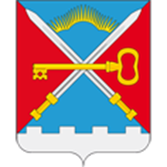 АДМИНИСТРАЦИЯ МУНИЦИПАЛЬНОГО ОБРАЗОВАНИЯСЕЛЬСКОЕ ПОСЕЛЕНИЕ АЛАКУРТТИКАНДАЛАКШСКОГО МУНИЦИПАЛЬНОГО РАЙОНАРАЙОНАПОСТАНОВЛЕНИЕот 12.09.2022                                                                                                                         № 149О размещении и актуализации информации на официальном сайте администрации муниципального образования сельское поселение Алакуртти Кандалакшского муниципального районаВ соответствии с Федеральным законом от 06.10.2003 года № 131-ФЗ «Об общих принципах организации местного самоуправления в Российской Федерации», Перечнем поручений по итогам заседания Госсовета по вопросу развития конкуренции, утвержденным Президентом РФ 15.05.2018 № Пр-817ГС, в целях организации работы по актуализации информации об объектах, находящихся в муниципальной собственности, администрация муниципального образования сельского поселения Алакуртти, постановляет:1. Утвердить форму для размещения информации об объектах, находящихся в собственности согласно приложению № 1.2. Установить периодичность актуализации информации на официальном сайте администрации муниципального образования сельское поселение Алакуртти Кандалакшского муниципального района один раз в квартал в срок до 10 числа месяца, следующего за отчетным.3. Контроль за исполнением настоящего постановления оставляю за собой.4. Настоящее постановление вступает в силу со дня его официального опубликования.Глава администрациимуниципального образованияЛ.М. Зайцевприложение № 1к постановлению администрации муниципального образования сельское поселение АлакурттиКандалакшского муниципального районаот 12.09.2022 № 149N 
п/пНаименование имуществаАдресместонахождения имуществаКадастровыйномерПравовой режим (оперативное управление, хозяйственное ведение, казна)ОграниченияОбременения